CATUS, spol. s r. o.								Kyjovská 1598 				 				580 01  HAVLÍČKŮV BRODV Havlíčkově Brodě dne 14.2.2019Dobrý den,               vyrábíme níže uvedené druhy Mléčných koktejlů PLUS 1000 g. V tabulce je uveden jejich seznam a procentuální obsah sušeného plnotučného mléka ve směsi. Po přípravě dle návodu (1 kg směsi + 4 l vody) získáte cca 4,5 l mléčného nápoje. Při spotřebě 1 balení výrobku (1 kg) lze tedy do spotřebního koše započítat průměrně 4,5 l polotučného mléka. Pouze u výrobku Mléčný koktejl PLUS čokoláda 1000 g je obsah mléka nižší kvůli přídavku kakaového prášku, u tohoto výrobku lze do spotřebního koše započítat 3,3 l polotučného mléka (na jedno spotřebované balení).S pozdravemMVDr. Helena ŠkrabalováManažer jakosti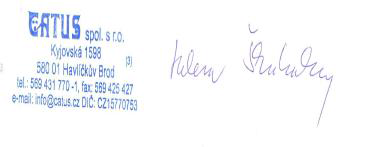 TABULKY:VENDING – bílá instantní kávovina slazená sukralózou 980 g, výživové hodnoty ve 100 g výrobku:VENDING – bílá instantní kávovina 980 g, výživové hodnoty ve 100 g výrobku:Název Obsah mléka ve směsi (%):Mléčný koktejl PLUS vanilka 1000g49,50Mléčný koktejl PLUS toffee 1000g43,00Mléčný koktejl PLUS smetana - kokos 1000g46,90Mléčný koktejl PLUS pistácie 1000g48,20Mléčný koktejl PLUS ostružina - černý rybíz 1000 g43,50Mléčný koktejl PLUS lískový oříšek 1000g52,60Mléčný koktejl PLUS lesní jahoda 1000g42,00Mléčný koktejl PLUS čokoláda 1000g31,80Mléčný koktejl PLUS banán 1000g45,50energetická hodnota (kJ/kcal)tuky (g)z toho nasycené mastné kyseliny (g)sacharidy (g)z toho cukry (g)vláknina (g)bílkoviny (g)sůl (g)2032/48424,924,760,614,24,72,61,5energetická hodnota (kJ/kcal)tuky (g)z toho nasycené mastné kyseliny (g)sacharidy (g)z toho cukry (g)vláknina (g)bílkoviny (g)sůl (g)2036/48524,924,760,714,34,82,61,5